	Team EMERGENCY ACTION PLAN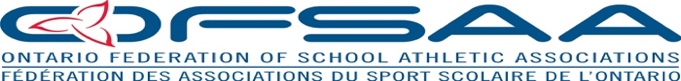 	2023 OFSAA Nordic ChampionshipDepending on your location, emergency response may come from the Ontario Provincial Police or Peterborough Police Service, and from the Selwyn, Douro-Dummer, North Kawartha or Peterborough Fire Departments.There will be Canadian Ski Patrollers and a Doctor onsite at LCS and KN during races.If needed, the emergency assembly point for LCS or KN will be next to the start area in the stadium.Be sure to follow all mandated COVID-19 Protocols, including directives on masking, physical separation, sanitation, & isolation.TYPELOCATIONOFFICEEMERGENCYVenueLakefield College School (LCS), 4391 County Rd 29, Lakefield ON705.652.33249-1-1VenueKawartha Nordic (KN), 7107 Highway 28, North Kawartha ON705.931.56729-1-1Hotel9-1-1HospitalPeterborough Regional Health Centre (PRHC), 1 Hospital Dr, Peterborough ON705.743.21219-1-1EMSPeterborough County-City Paramedics, Hall 2, 45 Concession St, Lakefield ON705.743.52639-1-1TITLENAMEEMAILPHONEAthletic DirectorAdam Ross, Lakefield College Schoolaross@lcs.on.ca705.868.1983ConvenorTodd Harris, Lakefield College Schooltharris@lcs.on.canaRegistrarAlaina Connelly, Lakefield College Schoolofsaa@lcs.on.canaVolunteer Coord.Chelsea Scott, Lakefield College Schoolofsaa@lcs.on.canaPrincipalCoachCoachParentParentParentParentParentParentParentParentParentParentParentParentParent